INDICAÇÃO Nº 72/2019Assunto: Solicita a manutenção urgente de rua e boca de lobo na Rua Benedito Ubinha, em frente ao número 240 – San Francisco (fotos anexas).Senhor Presidente,INDICO ao Sr. Prefeito Municipal, nos termos do Regimento Interno desta Casa de Leis, que se digne V. Ex.ª determinar à Secretaria de Obras e Serviços Publicos que execute com urgência a manutenção da rua e boca de lobo no endereço supracitado, pois neste local, um grande buraco se abriu, oferecendo riscos graves aos moradores, pedestres e veículos, e tem sido solicitado o serviço há diversos meses, sem resolução (fotos anexas).Tendo o exposto espera-se que seja solucionado com urgência.SALA DAS SESSÕES, 01 de fevereiro de 2019.LEILA BEDANIVereadora – PV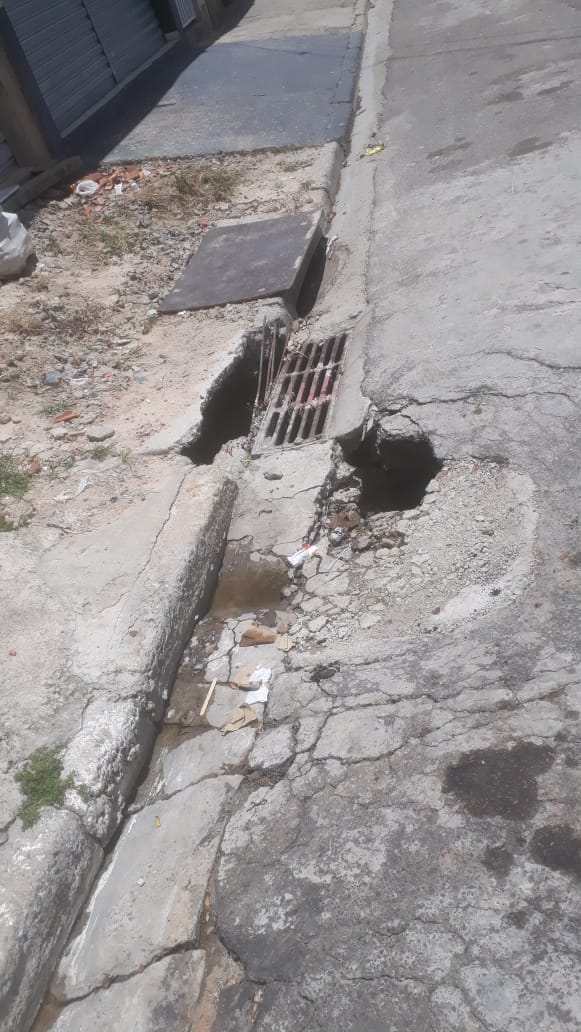 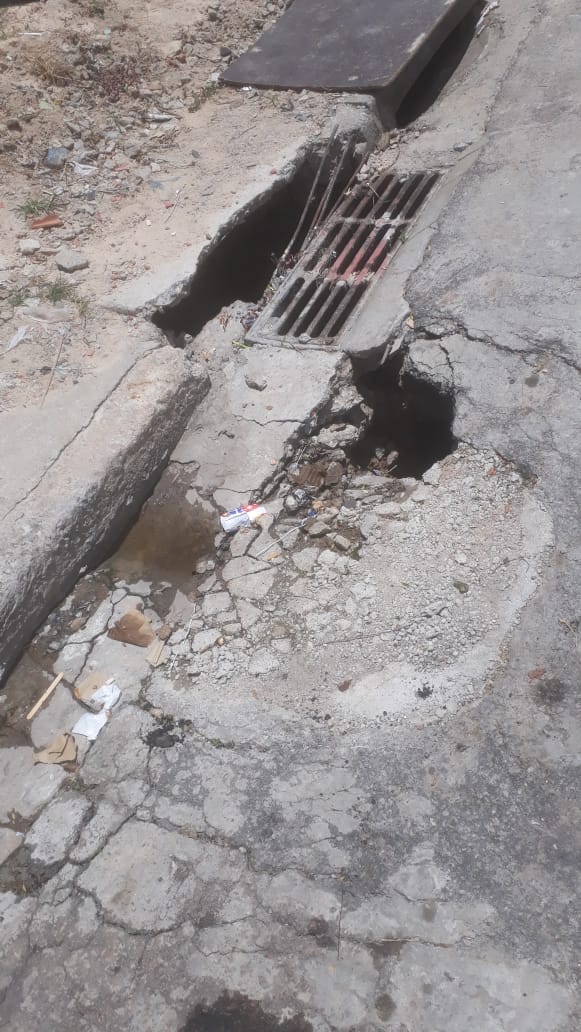 